Susie Barralet – 0421 278 561
susiebarralet@gmail.com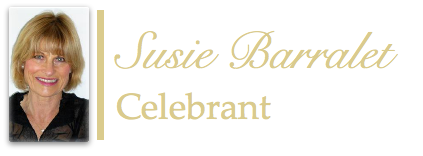 www.WillYouMarryUs.com.au Brides Details:Grooms Details:Ceremony DetailsWitnesses to Ceremony: You’re required to have 2 witnesses over 18years of age and can understand English to witness the proceedings (legal requirement):Wedding Party Details: Please supply all detailsDetails of Bridal Party:Ceremony Finer DetailsWedding Songs: 3 songs are normally played throughout the ceremony: Bridal Entrance, Signing & Presenting.(Even if you have a string, vocal or guitarist, I still like to know the songs and have them as a back up) How did you find me: (please tick)Other suppliers for Ceremony:I like to touch base with all suppliers if I feel it is necessary to make sure that everything runs to plan, that way you can relax about the ceremony details.:Office Use Only:Documents to be sighted:Date of Ceremony:Ceremony Location:Time of Ceremony:Approx. Guest:Reception Location:Time of Reception:Full Name:DOB:Occupation:Been Married Before:Y / NAddress:Post Code:Suburb:Brides Email:Mobile:Fathers Full Name:Passed Away:Y / NEmail:Country of Birth:Mothers Full Name Maiden:Passed Away:Y / NEmail:Country of Birth:Step Father Name:Passed Away:Y / NStep Mothers Name:Passed Away:Y / NFull Name:DOB:Occupation:Been Married Before:Y / NAddress:Post Code:Suburb:Grooms Email:Mobile:Fathers Full Name:Passed Away:Y / NEmail:Country of Birth:Mothers Full Name Maiden:Passed Away:Y / NEmail:Country of Birth:Step Father Name:Passed Away:Y / NStep Mothers Name:Passed Away:Y / NLocation/Venue:Address:Suburb:Suburb:Contact:Phone:Phone:Start Time:Outdoors:Outdoors:Y / NY / NItems: (please circle or colour)ChairsCarpetFlowersTableTableArbourArbourTheme:CasualFormalTheatreBeachBeachAdventureAdventureOtherWet Weather (plan B):Address:Brides Witness NameGroom’s Witness NameEmail address:Email address:Mobile Number:Mobile Number:Relationship:Relationship:Brides PartyNameEmail Mobile12345Flower Girls1.2.Grooms PartyNameEmailMobile12345Page Boys1.2.Colour of Brides Dress:Colour of Bridesmaids dresses:Colour of Grooms Suit:Colour of Groomsmen’s suit:Colour Grooms Tie:Colour of Groomsmen’s Tie:Colour of Bouquet:Colour of Corsage’s:Number of Rings:Bride Given Away and by whom? (Name and relationship)Bride Given Away and by whom? (Name and relationship)Wedding Veil over face?Y / NWill the bride be taking on the groom’s last name?Y / NCandle Ceremony Needed:Y / NNames of People to make mention for Candle:Do you need an outdoor candle (extra)?Y / NWho will I give the Marriage Certificate to on the day:ProcessionalSong 1:Signing Registry Song 2:Recessional Song 3:Artist 1:Artist 2:Artist 3:Version:Version:Version:Google/Internet:Celebrante.com.auOther:Referred By:Photographer:Mobile:Email:Musicians: Mobile:Email:Florist:Mobile:Email:Chairs & Carpet:Mobile:Email:Cars:Mobile:Email:Ceremony:Mobile:Email:Reception:Mobile:Email:Date of 1st Meeting:Location:Date of NOIM Meeting:Location:Date of Rehearsal:Location:Brides Birth CertificateOriginalExtract:Certified Copy:Brides Divorce CertificateOriginalExtract:Certified Copy:Grooms Birth CertificateOriginalExtract:Certified Copy:Grooms Divorce CertificateOriginalExtract:Certified Copy:Death CertificateOriginalExtract:Certified Copy:Childs Birth CertificateOriginalExtract:Certified Copy: